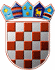          REPUBLIKA HRVATSKA	
KRAPINSKO-ZAGORSKA ŽUPANIJA                ŽUPANKLASA:320-01/18-01/101URBROJ: 2140/01-02-19-6Krapina, 31. siječnja 2019. Na temelju članka 36. Zakona o poljoprivredi („Narodne novine“ RH br. 118/18) i članka 2.  Odluke o provedbi mjera razvoja poljoprivredne proizvodnje Krapinsko-zagorske županije za 2019. godinu ( „Službeni glasnik Krapinsko-zagorske županije“ broj 53b/18) te članka 32. Statuta Krapinsko-zagorske županije („Službeni glasnik Krapinsko-zagorske županije“, br. 13/01., 5/06., 14/09., 11/13., 26/13. i 13/18) župan Krapinsko-zagorske županije donosiPRAVILNIK I. ZA PROVEDBU MJERA  RAZVOJA POLJOPRIVREDNE PROIZVODNJE KRAPINSKO-ZAGORSKE ŽUPANIJE ZA 2019. GODINUOPĆE ODREDBEČlanak 1.Pravilnikom I. za provedbu mjera razvoja poljoprivredne proizvodnje Krapinsko-zagorske županije za 2019. godinu (u daljnjem tekstu: Pravilnik)  utvrđuju se mjere, način, uvjeti i kriteriji dodjele potpore, usklađeni s Uredbom Komisije EU br. 1408/2013. o primjeni članka 107. i 108. Ugovora o funkcioniranju Europske unije na potpore de minimis u poljoprivrednom sektoru. (Službeni list Europske unije, L 352, 18. prosinca 2013. godine, u daljnjem tekstu: Uredba  1408/2013).		Članak 2.Pojedini pojmovi u smislu ovoga Pravilnika imaju sljedeće značenje:„Potpora de minimis“ je potpora male vrijednosti sukladno članku 3. Pravilnika.„Primarna proizvodnja poljoprivrednih proizvoda“ je proizvodnja primarnih poljoprivrednih proizvoda na poljoprivrednom zemljištu ili proizvodnja proizvoda u stočarstvu navedenih u Prilogu I. Ugovora bez primjene dodatnih postupaka kojima bi se promijenila priroda tih proizvoda.„Projekt“ je cjelokupna, sveobuhvatna investicijska aktivnost koja se sastoji od prihvatljivih i neprihvatljivih troškova za sufinanciranje iz Pravilnika.„Ulaganje“ je prihvatljivi dio projekta za koji se traži potpora putem natječaja raspisanog temeljem odredbi ovoga Pravilnika.„Prihvatljivi troškovi“ su troškovi koji mogu biti sufinancirani iz Pravilnika.„Intenzitet potpore“ izražen je kao postotni udio javne potpore u prihvatljivim troškovima ulaganja. „ARKOD sustav“ je sustav za identifikaciju poljoprivrednih parcela i evidenciju uporabe poljoprivrednoga zemljišta u digitalnom grafičkom obliku (u daljnjem tekstu: ARKOD sustav).„JRDŽ sustav“ je sustav za identifikaciju i registraciju životinja sukladno propisima o veterinarstvu (u daljnjem tekstu: JRDŽ).„Podnositelj“ je svaka fizička ili pravna osoba koja na Natječaj podnese Zahtjev za potporu.„Korisnik“ je svaka fizička ili pravna osoba upisana u Upisnik poljoprivrednih gospodarstava koja se bavi primarnom proizvodnjom poljoprivrednih proizvoda, kojoj se temeljem podnesenog Zahtjeva za potporu odobri isplata potpore.Članak 3.Potpore male vrijednosti dodjeljuju se sukladno pravilima EU o pružanju državne potpore poljoprivredi i ruralnom razvoju propisanim Uredbom Komisije (EZ) br. 1408/2013 od 18. prosinca 2013. o primjeni članaka 107. i 108. Ugovora o funkcioniranju Europske unije na potpore de minimis u poljoprivrednom sektoru.Sukladno članku 1. Uredbe 1408/2013, ovaj se Pravilnik primjenjuje na potpore dodijeljene poduzetnicima koji se bave primarnom proizvodnjom poljoprivrednih proizvoda, uz iznimku:potpora čiji je iznos određen na temelju cijene ili količine proizvoda stavljenih na tržište, potpora djelatnostima vezanima uz izvoz, to jest potpora koje su izravno vezane uz izvezene količine, potpora za osnivanje i upravljanje distribucijskom mrežom ili za neke druge tekuće troškove vezane uz izvoznu djelatnost, potpora uvjetovanih korištenjem domaćih umjesto uvoznih proizvoda. Sukladno članku 2. Uredbe 1408/2013., „poljoprivredni proizvodi“ znači proizvodi iz Priloga I. Ugovora o funkcioniranju Europske unije, uz iznimku proizvoda ribarstva i akvakulture obuhvaćenih Uredbom Vijeća (EZ) br. 104/2000. Članak 4. Sukladno članku 2., točka 2. Uredbe 1408/2013. pod pojmom „jedan poduzetnik“ obuhvaćena su sva poduzeća koja su u najmanje jednom od sljedećih međusobnih odnosa: jedno poduzeće ima većinu glasačkih prava dioničara ili članova u drugom poduzeću; jedno poduzeće ima pravo imenovati ili smijeniti većinu članova upravnog, upravljačkog ili nadzornog tijela drugog poduzeća; jedno poduzeće ima pravo ostvarivati vladajući utjecaj na drugo poduzeće prema ugovoru sklopljenom s tim poduzećem ili prema odredbi statuta ili društvenog ugovora tog poduzeća; jedno poduzeće, koje je dioničar ili član u drugom poduzeću, kontrolira samo, u skladu s dogovorom s drugim dioničarima ili članovima tog poduzeća, većinu glasačkih prava dioničara ili glasačkih prava članova u tom poduzeću. Poduzeća koja su u bilo kojem od odnosa navedenih u prvom podstavku točkama (a) do (d) preko jednog ili više drugih poduzeća isto se tako smatraju jednim poduzetnikom.Članak 5.Sastavni dijelovi ovoga Pravilnika su:Prilog I. „Popis poljoprivrednih proizvoda obuhvaćenih Dodatkom I. Ugovora o EU“,Prilog II. „Označavanje ulaganja“.VRSTA POTPORE, KORISNICI I UVJETI PRHVATLJIVOSTIČlanak 6.U okviru ovog Pravilnika potpora se dodjeljuje za sljedeće mjere:Mjera 1. Potpora za povećanje poljoprivredne proizvodnje na području Krapinsko-zagorske županije, Mjera 2. Potpora za uzgoj zagorskog purana na području Krapinsko-zagorske županije,Mjera 3. Potpora za poboljšanje uvjeta uzgoja zagorskog purana na području Krapinsko- zagorske županije, Mjera 1. Potpora za povećanje poljoprivredne proizvodnje na području Krapinsko-zagorske                županijeČlanak 7.Cilj mjere je povećanje kapaciteta poljoprivredne proizvodnje poljoprivrednih gospodarstava Krapinsko-zagorske županije kako bi se povećala njihova konkurentnost na tržištu poljoprivrednih proizvoda. Vrsta potporeČlanak 8. Potpora se dodjeljuje u obliku bespovratnih financijskih sredstava za provođenje prihvatljivih aktivnosti navedenih u Zahtjevu za potporu. Visina potpore po korisniku iznosi do 50.000,00 kuna, a maksimalno do 60% od ukupno prihvatljivih  aktivnosti.Vrijednost ulaganja za koje se traži potpora mora iznositi minimalno 15.000,00 kuna.Prihvatljivi korisnici Članak 9. Korisnici su poljoprivredna gospodarstva upisana u Upisnik poljoprivrednih gospodarstva. Korisnik se mora baviti primarnom proizvodnjom poljoprivrednih proizvoda.Prihvatljive aktivnostiČlanak 10. Prihvatljive aktivnosti unutar Mjere 1. odnose se na:kupnju rasplodnih domaćih životinja i/ili matičnih jata peradi, sjemena i sadnog materijala višegodišnjeg bilja,   građenje i/ili opremanje zatvorenih/zaštićenih prostora za uzgoj voća, povrća, cvijeća i gljiva,kupnju ili zakup poljoprivrednog zemljišta,podizanje novih i/ili restrukturiranje postojećih višegodišnjih nasada,bušenje bunara za navodnjavanje i kupnja opreme za navodnjavanje višegodišnjih nasada,stjecanje potrebnih stručnih znanja i sposobnosti za obavljanje poljoprivredne proizvodnje i prerade proizvoda iz Priloga I.(2) Za aktivnost iz točke c) iz stavka 1. ovog članka Ugovor o zakupu poljoprivrednog zemljište mora biti sklopljen na rok od najmanje 5 godina, a za aktivnost kupnje poljoprivrednog zemljišta korisnik mora imati u svom vlasništvu i obrađivati isto u poljoprivredne svrhe najmanje 5 godina. (3)Aktivnost iz točke f), iz stavka 1. ovoga članka ne može se prikazati u Zahtjevu za potporu kao jedina aktivnost.(4)Porez na dodanu vrijednost (PDV) nije prihvatljiv za financiranje kod korisnika koji je porezni obveznik upisan u registar obveznika PDV-a te ima pravo na odbitak PDV-a.Uvjeti prihvatljivosti Članak 11. Poljoprivredno gospodarstvo mora biti upisano u Upisnik poljoprivrednih gospodarstva Agencije za plaćanja u poljoprivredi, ribarstvu i ruralnom razvoju u Regionalnom uredu u Krapinsko-zagorskoj županiji. Korisnik treba biti upisan u Upisnik poljoprivrednih gospodarstva kao nositelj poljoprivrednog gospodarstva. Ulaganja se moraju odnositi na primarnu proizvodnju poljoprivrednih proizvoda iz Priloga I. ovog   Pravilnika. Korisnik mora po kupnji izvršiti upis rasplodnih domaćih životinja i matičnih jata peradi u JRDŽ  te upis poljoprivrednog zemljišta u ARKOD sustav. Prihvatljive su aktivnosti koje su nastale nakon 01. siječnja 2019. godine.  Korisnik mora imati podmirene odnosno regulirane financijske obveze prema državnom proračunu    Republike Hrvatske.Korisnik mora imati izvršene obveze temeljem Ugovora sklopljenih s Krapinsko-zagorskom županijom u okviru provođenja Pravilnika I. za provedbu mjera razvoja poljoprivredne proizvodnje Krapinsko-zagorske županije u 2018. godini („Službeni glasnik Krapinsko-zagorske županije“ broj 1/18) i Pravilnika II. za provedbu mjera razvoja poljoprivredne proizvodnje Krapinsko-zagorske županije u 2018. godini („Službeni glasnik Krapinsko-zagorske županije“ broj 1/18).Mjera 2. Potpora za uzgoj zagorskog purana na području Krapinsko-zagorske županijeČlanak 12.Cilj mjere je povećanje broja zagorskih purana kao autohtone pasmine peradi na području Krapinsko-zagorske županije.Vrsta potporeČlanak 13. Potpora se dodjeljuje u obliku bespovratnih financijskih sredstava za provođenje prihvatljivih     aktivnosti navedenih u Zahtjevu za potporu.Visina potpore po kljunu novoizvaljenih purića upisanih u JRDŽ iznosi 100,00 kuna.Za dodjelu potpore po kljunu minimalan broj novo izvaljenih purića upisanih u JRDŽ na poljoprivrednom gospodarstvu mora biti 100 kljunova.Visina potpore po korisniku za uzgoj zagorskog purana na području Krapinsko-zagorske županije iznosi do 50.000,00 kuna.Prihvatljivi korisnici Članak 14. Korisnici su poljoprivredna gospodarstva upisana u Upisnik poljoprivrednih gospodarstva. Korisnik se mora baviti primarnom proizvodnjom poljoprivrednih proizvoda. Korisnik koji podnosi Zahtjev za potporu mora imati minimalno 100 novo izvaljenih purića upisanih u JRDŽ. Prihvatljive aktivnostiČlanak 15.Prihvatljive aktivnosti unutar Mjere 2. odnose se na potporu po kljunu novo izvaljenih purića upisanih u JRDŽ.Uvjeti prihvatljivosti Članak 16. Poljoprivredno gospodarstvo mora biti upisano u Upisnik poljoprivrednih gospodarstva Agencije za plaćanja u poljoprivredi, ribarstvu i ruralnom razvoju u Regionalnom uredu u Krapinsko-zagorskoj županiji.Korisnik treba biti upisan u Upisnik poljoprivrednih gospodarstva kao nositelj poljoprivrednog gospodarstva. Korisnik mora imati podmirene odnosno regulirane financijske obveze prema državnom proračunu Republike Hrvatske.(4) Korisnik mora biti uzgajivač zagorskih purana te mora imati upisane zagorske purane u JRDŽ. (5) Prihvatljive su aktivnosti koje su nastale nakon 01. siječnja 2019. godine. (6) Korisnik mora imati izvršene obveze temeljem Ugovora sklopljenih s Krapinsko-zagorskom županijom  u okviru provođenja Pravilnika I. za provedbu mjera razvoja poljoprivredne proizvodnje Krapinsko-zagorske županije u 2018. godini („Službeni glasnik Krapinsko-zagorske županije“ broj 1/18) i Pravilnika II. za provedbu mjera razvoja poljoprivredne proizvodnje Krapinsko-zagorske županije u 2018. godini („Službeni glasnik Krapinsko-zagorske županije“ broj 1/18).Mjera 3. Potpora za poboljšanje uvjeta uzgoja zagorskog purana na području Krapinsko-zagorske županijeCilj mjere je poboljšanje uvjeta uzgoja zagorskog purana kao autohtone pasmine peradi na području Krapinsko-zagorske županije.Vrsta potporeČlanak 17.(1) Potpora se dodjeljuje u obliku bespovratnih financijskih sredstava za provođenje prihvatljivih           aktivnosti navedenih u Zahtjevu za potporu.(2) Visina potpore za kupnju opreme za valjenje purića, kupnju materijala za ogradu za ograđivanje       prostora u svrhu držanja zagorskog purana iznosi  do 60% prihvatljivih aktivnosti, a najviše do       50.000,00 kuna. Prihvatljivi korisnici Članak 18.Korisnici su poljoprivredna gospodarstva upisana u Upisnik poljoprivrednih gospodarstva.Korisnik se mora baviti primarnom proizvodnjom poljoprivrednih proizvoda.Prihvatljive aktivnostiČlanak 19.(1) Prihvatljive aktivnosti unutar Mjere 3. odnose se na:Kupnju opreme za valjenje malih purića, Kupnju materijala za ogradu za ograđivanje prostora u svrhu držanja zagorskog purana.(2) Porez na dodanu vrijednost (PDV) nije prihvatljiv za financiranje kod korisnika koji je porezni obveznik upisan u registar obveznika PDV-a te ima pravo na odbitak PDV-a.Uvjeti prihvatljivosti Članak 20.(1)Poljoprivredno gospodarstvo mora biti upisano u Upisnik poljoprivrednih gospodarstva Agencije za     plaćanja u poljoprivredi, ribarstvu i ruralnom razvoju u Regionalnom uredu u Krapinsko-zagorskoj     županiji.(2) Korisnik treba biti upisan u Upisnik poljoprivrednih gospodarstva kao nositelj poljoprivrednog     gospodarstva.(3) Korisnik mora imati podmirene odnosno regulirane financijske obveze prema državnom proračunu       Republike Hrvatske.(4) Korisnik mora biti uzgajivač zagorskih purana te mora imati upisane zagorske purane u JRDŽ.(5) Prihvatljive su aktivnosti koje su nastale nakon 01. siječnja 2019. godine. (6) Korisnik mora imati izvršene obveze temeljem Ugovora sklopljenih s Krapinsko-zagorskom županijom  u okviru provođenja Pravilnika I. za provedbu mjera razvoja poljoprivredne proizvodnje Krapinsko-zagorske županije u 2018. godini („Službeni glasnik Krapinsko-zagorske županije“ broj 1/18) i Pravilnika II. za provedbu mjera razvoja poljoprivredne proizvodnje Krapinsko-zagorske županije u 2018. godini („Službeni glasnik Krapinsko-zagorske županije“ broj 1/18).ZAHTJEV ZA POTPORU, POSTUPAK OBRADE I DONOŠENJE ODLUKEPodnošenje Zahtjeva za potporuČlanak 21.Zahtjev za potporu se podnosi temeljem Natječaja raspisanog za pojedinu Mjeru kojeg raspisuje Krapinsko-zagorska županija (dalje u tekstu: davatelj potpore).Natječaj iz stavka 1. ovog članka objavljuje se na stranicama Krapinsko-zagorske županije (www.kzz.hr).Natječajem se utvrđuju rokovi, obrasci, popis potrebne dokumentacije te kriteriji za bodovanje.Postupak obrade i donošenje OdlukeČlanak 22.Administrativnu obradu zahtjeva pristiglih na Natječaj obrađuje Upravni odjel za gospodstvo, poljoprivredu, promet i komunalnu infrastrukturu  po redoslijedu zaprimanja.Prilikom administrativne kontrole Zahtjeva za potporu utvrđuje se pravovremenost, potpunost, udovoljavanje propisanim uvjetima i kriterijima te iznos prihvatljivih troškova. Uz Zahtjev za potporu dostavlja se pisana Izjava o korištenim de minimis potporama sukladno Uredbi komisije EU br.1408/2013. o primjeni članka 107. i 108. ugovora o funkcioniranju Europske unije na de minimis potpore prema kojoj ukupan iznos potpore koja se dodjeljuje korisniku ne smije prelaziti 15.000 eura tijekom razdoblja od tri fiskalne godine.Provjeru vjerodostojnosti dostavljenih Izjava o primljenim de minimis potporama, davatelj potpore može izvršiti pri Ministarstvu poljoprivrede koje vodi evidenciju odobrenih de minimis potpora  u poljoprivredi.Nepravovremeni i nepotpuni Zahtjevi za potporu ne razmatraju se te se podnositelj zahtjeva o istom obavještava.Nakon obrade Zahtjeva za potporu Povjerenstvo za praćenje provedbe Pravilnika za provedbu mjera razvoja poljoprivredne proizvodnje Krapinsko-zagorske županije (u daljnjem tekstu: Povjerenstvo) donosi Prijedlog liste korisnika u sklopu kojeg se utvrđuje: iznos sredstava osiguran u Proračunu, broj zahtjeva koji udovoljavaju kriterijima Pravilnika  te  pojedinačni iznos potpore po korisniku ovisno o ostvarenom broju bodova sukladno kriterijima bodovanja.Povjerenstvo iz stavka 7. ovog članka imenuje župan posebnom Odlukom.Na temelju Prijedloga liste korisnika, župan donosi  Odluku o dodjeli sredstava. Međusobna prava i obveze davatelja potpore i korisnika za provedbu prihvatljivih aktivnosti  utvrditi će se Ugovorom. Ugovorom iz stavka 10. ovog članka utvrditi će se sljedeće:obveza čuvanja dokumentacije koja se odnosi na dodjelu sredstava iz ovog Pravilnika pet (5) godina od datuma konačne isplate potpore,obveza korisnika da informira javnost o potpori,zabrana promjene vlasništva nad ulaganjem, zabrana davanja u zakup ili najam predmeta ulaganja ili premještanja sufinancirane proizvodne aktivnosti tijekom jedne (1) do pet (5) godina, ovisno o sufinanciranoj aktivnosti od datuma konačne isplate  potpore,zabrana promjene namjene i vrste aktivnosti za koju je korisniku odobrena potpora u vremenu od jedne (1) do pet (5) godina, ovisno o sufinanciranoj aktivnosti od datuma konačne isplate potpore, obveza korisnika da u svakom trenutku osigura nesmetani pristup i kontrolu na terenu koja se odnosi na potporu te obveza davanja na uvid cjelokupne dokumentacije vezane za sufinancirane troškove davatelju potpore,obveza korisnika da osigura da svi podaci i informacije dostavljeni davatelju potpore budu točni,obveza korisnika da dostavi davatelju potpore sve potrebne podatke koje zatraži,zabrana poduzimanja radnji koje bi mogle dovesti do financiranja istih aktivnosti drugim sredstvima.IsplataČlanak 23.(1)Isplata dodijeljene potpore temeljem Odluke o dodjeli sredstava biti će isplaćena na način da se 50% dodijeljene potpore isplati u roku od 30 dana od potpisivanja Ugovora s korisnikom, a ostatak potpore biti će isplaćen nakon dostave i prihvaćanja Izvješća s popratnom dokumentacijom od strane davatelja potpore.(2) U slučaju da korisnik izvrši jednu ili više prihvatljivih aktivnosti, ali ne sve aktivnosti za koje mu je dodijeljena potpora nakon dostave i prihvaćanja Izvješća, korisniku će se isplatiti preostali iznos potpore umanjen za iznos potpore neizvršenih aktivnosti.  (3) Izuzev stavka 1. ovog članka, isplata potpore za Mjeru 2. Potpora za uzgoj zagorskog purana na području Krapinsko-zagorske županije, isplatiti će se po donošenju Odluke o dodjeli sredstva i to   jednokratno u roku od 30 dana od dostave Potvrde o upisu novoizvaljanih kljunova zagorskog purana u JRDŽ. Promjene podataka o korisniku i promjena Zahtjeva za potporuČlanak 24.Promjene podataka o korisniku i promjena Zahtjeva za potporu podrazumijevaju promjene podataka koji se nalaze u Zahtjevu za potporu i popratnoj dokumentaciji.Korisnik mora pisanim putem obavijestiti davatelja potpore o promjenama navedenim u stavku 1. ovoga članka nakon pojave događaja koji ih je izazvao te dostaviti dokumentaciju u kojoj je došlo do promjene.Davatelj potpore će utvrditi opravdanost promjena te će korisniku proslijediti pisanu Obavijest o prihvaćanju promjena ili Obavijest o neprihvaćanju promjena.Ukoliko se promjene prihvate ne može se odobriti iznos potpore veći od iznosa potpore koji je već određen Odlukom o dodjeli sredstava.Promjene iz stavka 1. ovoga članka korisnik mora prijaviti najmanje 15 dana prije isteka roka za realizaciju aktivnosti.Potvrda o odustajanju i izjava o poništenju obvezeČlanak 25.U slučaju da korisnik želi odustati od dodjele sredstava iz Pravilnika dužan je podnijeti Zahtjev za odustajanje u pisanom obliku. Ukoliko korisnik podnese Zahtjev za odustajanje u fazi administrativne obrade Zahtjeva za potporu odnosno prije  donošenja Odluke, davatelj će prekinuti sve aktivnosti nad Zahtjevom za potporu te će istom izdati Potvrdu o odustajanju.Ukoliko korisnik podnese Zahtjev za odustajanje nakon donošenja Odluke o dodjeli sredstava, a prije sklapanja Ugovora, davatelj potpore će korisniku izdati Izjavu o poništenju obveze.DOSTAVA IZVJEŠĆA O UTROŠKU SREDSTAVA Članak 26.Korisnik prilikom završetka svih prihvatljivih aktivnosti navedenih u Zahtjevu za potporu, a  utvrđenih Ugovorom dostavlja Izvješće o utrošku sredstava s popratnom dokumentacijom.Ukoliko je Izvješće o utrošku sredstava nepotpuno davatelj potpore će pisanim putem zatražiti od korisnika da dopuni dokumentaciju u roku od sedam radnih dana od dana zaprimanja zahtjeva za dopunu.KONTROLA NA TERENUČlanak 27.(1)Kontrolu na terenu provodi Povjerenstvo za kontrolu na terenu, a može se vršiti od trenutka zaprimanja Zahtjeva za potporu, u postupku dodjele potpore te za cijelo vrijeme trajanja ugovora o korištenju potpore.(2) Povjerenstvo iz stavka 1. ovog članka imenuje župan posebnom Odlukom.POVRAT SREDSTAVA POTPOREČlanak 28.Korisnik je dužan vratiti Županiji isplaćeni iznos dodijeljene potpore, uvećan za iznos zakonskih zateznih kamata koje se računaju od dana isplate potpore Korisniku, u slučajevima kada:  nije izvršio sve prihvatljive aktivnosti utvrđene Ugovorom; se nije pridržavao preuzetih obveza iz Ugovora;ne dostavi izvješće/dopunu izvješća o utrošku sredstava potpore u roku određenom Pravilnikom i Ugovorom; se kontrolom na terenu utvrdi da nisu provedene sve prihvatljive aktivnosti sukladno Zahtjevu, a utvrđene su Ugovorom;se kontrolom na terenu utvrdi drugačije stanje od onog koje je bilo osnova za odobrenje sredstva.U slučajevima iz st 1. ovog članka Pravilnika, župan donosi Odluku o obvezi povrata isplaćenog iznosa dodijeljene potpore, te korisnik nema pravo na ostvarenje potpora temeljem važećih Pravilnika za provedbu mjera razvoja poljoprivredne proizvodnje u slijedećoj godini.   STUPANJE NA SNAGUČlanak 29.Ovaj Pravilnik stupa na snagu prvog dana od dana objave u „Službenom glasniku Krapinsko-zagorske županije“.ŽUPAN Željko KolarDostaviti: 1.„Službeni glasnik Krapinsko-zagorske županije“, za objavu, 2. Upravni odjel za gospodarstvo, poljoprivredu, promet i komunalnu infrastrukturu,3.Upravi odjel za financije i proračun, 4. Za zbirku isprava, 5. Pismohrana. PRILOG I.POPIS POLJOPRIVREDNIH PROIZVODA OBUHVAĆEN DODATKOM I. UGOVORA O EU(*) Dodano člankom 1. Uredbe br. 7a Vijeća Europske ekonomske zajednice od 18. prosinca 1959. (Službeni list br. 7., 30. 1. 1961., str. 71/612)PRILOG II.OZNAČAVANJE ULAGANJA SUFINANCIRANIH IZ PRORAČUNA KRAPINSKO-ZAGORSKE ŽUPANIJESva ulaganja koja se provode u okviru Pravilnika, a financiraju se iz Proračuna Krapinsko-zagorske županije trebaju biti propisno označena.Označavanje ulaganja je obveza krajnjeg korisnika.Obveze korisnikaKorisnik je u obvezi propisno označiti svoje ulaganje, i to nakon dovršetka ulaganja.Primjer označavanja ulaganjaPlakat, informativna ploča, trajni ili privremeni pano, naljepnice za označavanje ulaganja sadržavaju sljedeće elemente: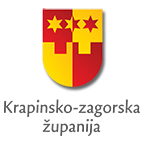 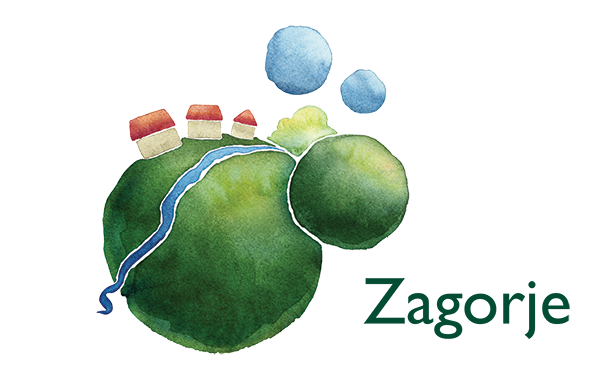 Broj u briselskoj nomenklaturiOpis proizvodaPoglavlje 1Žive životinjePoglavlje 2Meso i jestivi klaonički proizvodiPoglavlje 3Ribe i rakovi, mekušciPoglavlje 4Mlijeko i drugi mliječni proizvodi; jaja peradi i ptičja jaja; prirodni medPoglavlje 505.04Crijeva, mjehuri i želuci od životinja (osim od riba), cijeli i njihovi komadi05.15Proizvodi životinjskog podrijetla što nisu spomenuti niti uključeni na drugom mjestu; mrtve životinje iz poglavlja 1 ili 3, neuporabive za ljudsku prehranuPoglavlje 6Živo drveće i druge biljke; lukovice, korijenje i slično; rezano cvijeće i ukrasno lišćePoglavlje 7Jestivo povrće, neko korijenje i gomoljiPoglavlje 8Jestivo voće i orašasti plodovi; kore agruma, dinja i lubenicaPoglavlje 9Kava, čaj, začini, isključujući mate čaj (tarifni br 09.03)Poglavlje 10ŽitaricePoglavlje 11Proizvodi mlinske industrije; slad; škrob; inulin; glutenPoglavlje 12Uljano sjemenje i plodovi; razno zrnje, sjemenje i plodovi; industrijsko i ljekovito bilje; slama i stočna hranaPoglavlje 13isključujući 13.03PektinPoglavlje 1515.01Prerađena svinjska mast (uključujući salo) i mast peradi15.02Neprerađene masti od goveda, ovaca ili koza, te loj proizveden iz ovih masti15.03Stearin od svinjske masti, ulje od svinjske masti, oleostearin, oleo ulje i ulje od loja, neemulgirani, nemiješani niti na drugi način pripremljeni15.04Masti i ulja riba i morskih sisavaca, rafinirani ili nerafinirani15.07Stabilna biljna ulja, tekuća ili kruta, sirova, rafinirana ili pročišćena15.12Masti i ulja životinjskog ili biljnog podrijetla, hidrogenirani, rafinirani ili nerafinirani, ali dalje nepripremljeni15.13.Margarin, imitacija sala i druge jestive masti15.17Ostaci dobiveni pri preradi masnih tvari ili voskova životinjskog ili biljnog podrijetlaPoglavlje 16Prerađevine od mesa, riba, rakova, mekušacaPoglavlje 1717.01Šećer od šećerne repe i šećerne trske, krut17.02Ostali šećeri; šećerni sirupi; umjetni med (miješan ili ne s prirodnim medom); karamel17.03Melase, obezbojena ili ne17.05(*)Aromatizirani ili obojeni šećeri, sirupi i melasa (uključujući vanilijin šećer ili vanilin), uz iznimku voćnog soka s dodanim šećerom u bilo kojem omjeruPoglavlje 1818.01Kakao u zrnu, cijeli ili lomljeni, sirovi ili prženi18.02Ljuske, kore, opne i otpaci od kakaaPoglavlje 20Proizvodi od povrća, voća ili ostalih dijelova biljakaPoglavlje 2222.04Mošt od grožđa, u fermentaciji, ili sa zaustavljenim vrenjem bez dodavanja alkohola22.05Vino od svježeg grožđa; mošt od grožđa čija je fermentacija zaustavljena dodatkom alkohola22.07Ostala fermentirana pića (npr. jabukovača, kruškovača, medovina)isključujući 22.08(*)isključujući 22.09(*)Etilni alkohol ili neutralni alkoholi, denaturiran ili ne, bilo koje jačine, dobiven iz poljoprivrednih proizvoda navedenih u dodatku 1, isključujući likere, ostala alkoholna pića i složene alkoholne pripravke (poznate kao »koncentrirani ekstrakti«) – za uporabu u proizvodnji pića22.10Ocat i nadomjesci octaPoglavlje 23Ostaci i otpaci od prehrambene industrije; pripremljena životinjska hranaPoglavlje 2424.01Neprerađeni duhan, duhanski otpaciPoglavlje 4545.01Pluto prirodno, neobrađeno, drobljeno, granulirano ili mljeveno; otpaci od plutaPoglavlje 5454.01Lan, sirov ili prerađen, ali neprerađen; lanena kučina i otpaci (uključujući otpadnu pređu i rastrgane tekstilne materijale)Poglavlje 5757.01Prava konoplja (Cannabis sativa l.), sirova ili prerađena, ali neprerađena; kučina i otpaci od konoplje (uključujući otpadnu pređu i rastrgane tekstilne materijale)